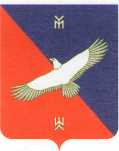 РЕШЕНИЕ№ 46-2                                                                                                                    26.11.2014 годОб установлении налога на имущество физических лицВ соответствии с Налоговым кодексом Российской Федерации Совет сельского поселения Новокиешкинскийсельсовет муниципального района Кармаскалинский район Республики Башкортостан РЕШИЛ:1.Ввести на территории сельского поселения Новокиешкинский сельсовет муниципального района Кармаскалинский район Республики Башкортостан налог на имущество физических лиц исходя из кадастровой стоимости объектов налогообложения.2. Установить ставки налога на имущество физических лиц:	1)  0,1 процента в отношении жилых помещений (квартира, комната);		2)  0,3 процента в отношении:		жилых домов;		объектов незавершенного строительства в случае, если проектируемым назначением таких объектов является жилой дом;		единых недвижимых комплексов, в состав которых входит хотя бы одно жилое помещение (жилой дом);гаражей и машино-мест;хозяйственных строений или сооружений, площадь каждого из которых не превышает 50 квадратных метров и которые расположены на земельных участках, предоставленных для ведения личного подсобного, дачного хозяйства, огородничества, садоводства или индивидуального жилищного строительства;		3) 1,5 процента в 2015 году и 2 процента в 2016 году и последующие годы в
отношении объектов налогообложения, включенных в перечень,
определяемый в соответствии с пунктом 7 статьи 378.2 Налогового кодекса
Российской Федерации, а также в отношении объектов налогообложения,
предусмотренных абзацем вторым пункта 10 статьи 378.2 Налогового
кодекса Российской Федерации;		4) 2 процента в отношении объектов налогообложения, кадастровая
стоимость каждого из которых превышает 300 миллионов рублей;		5) 0,5 процента в отношении прочих объектов налогообложения.3. Признать утратившими силу решения Совета сельского поселения Новокиешкинский сельсовет муниципального района Кармаскалинский район Республики Башкортостан от «23» ноября 2006 года №  21-2 «Об установлении налога на имущество физических лиц», от «29» октября 2010 года №  29-1«О внесении изменений в решение Совета сельского поселения Новокиешкинский сельсовет муниципального района Кармаскалинский район Республики Башкортостан от «23» ноября 2006 года № 21-2 «Об установлении налога на имущество физических лиц», от «27» ноября 2013 года №  32-1 «О внесении изменений в решение Совета сельского поселения Новокиешкинский сельсовет муниципального района Кармаскалинский район Республики Башкортостан от «23» ноября 2006 года №  21-2 «Об установлении налога на имущество физических лиц».4. Настоящее решение обнародовать на информационном стенде Совета сельского поселения Новокиешкинский сельсовет муниципального района Кармаскалинский район Республики Башкортостан, расположенном в здании администрации сельского поселения Новокиешкинский сельсовет муниципального района Кармаскалинский район Республики Башкортостан и опубликовать (разместить) не позднее 30 ноября 2014 года в сети общего доступа «Интернет» в разделе сельского поселения на официальном сайте администрации муниципального района Кармаскалинский район Республики Башкортостан www.admkarm.ru.5.	Настоящее решение вступает в силу с 1 января 2015 года, но не ранее,
чем по истечении одного месяца со дня его официального опубликования.Глава сельского    поселенияНовокиешкинский сельсоветмуниципального районаКармаскалинский районРеспублики Башкортостан                                                       Ф.Ф.Гайнуллин